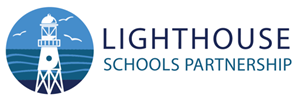 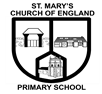                   TEACHING STAFF JOB APPLICATION FORMwww.stmarysprimaryportbury.co.ukPlease type responses. All relevant sections must be completed. A Curriculum Vitae must not be submitted in place of any information on this form and will not be used for shortlisting purposes. Please call 01275 372066 and speak to the school office for any further information.  You are applying for a job at St Mary’s CE Primary School, a partner school within the Lighthouse Schools Partnership.  If you are known to the referees by another name (e.g. previous name) please inform them of your present name and advise that we may be in contact.After shortlisting, the Trust reserves the right to take up references – this is normally before the interview day and references are used to support the recruitment process itself.  If you have indicated on your application that you do not wish the Trust to contact the referees, contact will only be made to referees after interview if you are the successful candidate.For posts having substantial access to children and young people, the Trust reserves the right to approach any previous employer.If you canvass any Member of the Board of Trustees or Local Governing Body about your application, you will be disqualified.  This does not stop a member or employee giving a written reference about you.The Lighthouse Schools Partnership is committed to safeguarding and promoting the welfare of children and young people and expect all staff to share in this commitment. This post has substantial opportunity for access to children or vulnerable adults, is exempt from the Rehabilitation of Offenders Act and will require an enhanced DBS check.I acknowledge that it is my responsibility as the candidate, if invited to interview, to disclose any information to the panel which may affect working with children/vulnerable adults.  Failure to do so may disqualify me from appointment or result in dismissal.If you have submitted your application form electronically and you are called for interview, you will be asked to sign it in person on the interview day.If you require further information, please contact the school on the telephone number provided on the first page of this application form.The Trust would like to take this opportunity to thank you for your interest in the advertised post.  If you have not been contacted concerning your application within FOUR weeks of the closing date, please assume you have not been shortlisted for interview.  It is with regret that it is not possible to acknowledge every application nor provide detailed feedback if you are not shortlisted for interview.  Your understanding is appreciated.VACANCY INFORMATIONVACANCY INFORMATIONApplication for the post of:This form to be returned to:       stmarys.pri@n-somerset.gov.ukAddress:                                   Church Lane, Portbury, Bristol. BS20 7TRPERSONAL DETAILSPERSONAL DETAILSPERSONAL DETAILSPERSONAL DETAILSTitle:NI Number:First Name(s):Surname:Previous Surname:Preferred First name:Have you ever been known by any other name:     Yes                  NoHave you ever been known by any other name:     Yes                  NoHave you ever been known by any other name:     Yes                  NoHave you ever been known by any other name:     Yes                  No If yes please give details:  If yes please give details:  If yes please give details:  If yes please give details: Address:Address:Address:Postcode:Telephone No (home):Mobile No:Telephone No (Business):Email Address:(if shortlisted you may be invited to interview via email) (if shortlisted you may be invited to interview via email) (if shortlisted you may be invited to interview via email) (if shortlisted you may be invited to interview via email) Are you applying for this job as a job sharer?:       Yes                   NoIf yes, provide additional request/suggestion:Are you applying for this job as a job sharer?:       Yes                   NoIf yes, provide additional request/suggestion:Are you applying for this job as a job sharer?:       Yes                   NoIf yes, provide additional request/suggestion:Are you applying for this job as a job sharer?:       Yes                   NoIf yes, provide additional request/suggestion:RECRUITMENT MONITORINGPlease indicate where you first saw or heard about the advertisement for this vacancy TES                 Eteach               Internet               Local Press            National Press             Jobcentre Plus              Other              (please state where)Has someone else completed this form on your behalf?       Yes                  No   If yes, please provide the person’s name and an explanation:REFERENCESREFERENCESREFERENCESREFERENCESPlease give details of two people who are not related to you, from whom references about your suitability for the post can be obtained.  If presently employed Reference 1 must be your current employer (Headteacher).  If unemployed Reference 1 must be your most recent employer.  In the absence of previous employment experience, a reference from your Headteacher/tutor or one related to relevant voluntary work is acceptable.If you are not currently working with children and/or vulnerable adults, but have done so in the past, please supply details of an additional employer by whom you were most recently employed to work with children/vulnerable adults.The Trust reserves the right to request alternative references during the processing of your application. Referencing must minimally cover the last 5 years.Please give details of two people who are not related to you, from whom references about your suitability for the post can be obtained.  If presently employed Reference 1 must be your current employer (Headteacher).  If unemployed Reference 1 must be your most recent employer.  In the absence of previous employment experience, a reference from your Headteacher/tutor or one related to relevant voluntary work is acceptable.If you are not currently working with children and/or vulnerable adults, but have done so in the past, please supply details of an additional employer by whom you were most recently employed to work with children/vulnerable adults.The Trust reserves the right to request alternative references during the processing of your application. Referencing must minimally cover the last 5 years.Please give details of two people who are not related to you, from whom references about your suitability for the post can be obtained.  If presently employed Reference 1 must be your current employer (Headteacher).  If unemployed Reference 1 must be your most recent employer.  In the absence of previous employment experience, a reference from your Headteacher/tutor or one related to relevant voluntary work is acceptable.If you are not currently working with children and/or vulnerable adults, but have done so in the past, please supply details of an additional employer by whom you were most recently employed to work with children/vulnerable adults.The Trust reserves the right to request alternative references during the processing of your application. Referencing must minimally cover the last 5 years.Please give details of two people who are not related to you, from whom references about your suitability for the post can be obtained.  If presently employed Reference 1 must be your current employer (Headteacher).  If unemployed Reference 1 must be your most recent employer.  In the absence of previous employment experience, a reference from your Headteacher/tutor or one related to relevant voluntary work is acceptable.If you are not currently working with children and/or vulnerable adults, but have done so in the past, please supply details of an additional employer by whom you were most recently employed to work with children/vulnerable adults.The Trust reserves the right to request alternative references during the processing of your application. Referencing must minimally cover the last 5 years.Referee 1   (Current or most recent employer)Referee 1   (Current or most recent employer)Referee 2Referee 2Please tick this box if you do not want this referee to be contacted prior to interview Please tick this box if you do not want this referee to be contacted prior to interview Please tick this box if you do not want this referee to be contacted prior to interview   Please tick this box if you do not want this referee to be contacted prior to interview   Name:Name:Title:Title:Occupation:Occupation:School/Business:School/Business:Address:Address:Address:Address:Address:Address:Address:Address:Postcode:Postcode:Telephone No:Telephone No:Mobile No:Mobile No:Email:Email:How long have your known this referee and in what capacity:How long have your known this referee and in what capacity:How long have your known this referee and in what capacity:How long have your known this referee and in what capacity:PENSION SCHEMEPlease confirm whether you currently contribute to the Teachers’ Pension Scheme:  Yes                No  Please confirm whether you have ‘opted out’ of the Teachers’ Pension Scheme:I have opted out                               I have not opted out                Are you currently in receipt of an occupational pension?         Yes                No      Do you pay into any other pension scheme?          Yes                No     (if yes please give details)DECLARATION OF RELATIONSHIPDECLARATION OF RELATIONSHIPAre you or your spouse related by marriage, blood or as a cohabitee of any Member of the Board of Trustees or senior member of staff within the Trust?Yes               No            If you are related, please give their name and state the nature of the relationship.  Failure to disclose such a relationship may lead to disqualification from the recruitment process or dismissal without notice.Are you or your spouse related by marriage, blood or as a cohabitee of any Member of the Board of Trustees or senior member of staff within the Trust?Yes               No            If you are related, please give their name and state the nature of the relationship.  Failure to disclose such a relationship may lead to disqualification from the recruitment process or dismissal without notice.NAMERELATIONSHIPPARENTAL LEAVEHave you taken any periods of parental leave within the past 2 years?Yes               No            Please list any weeks taken:DISCLOSURE OF CRIMINAL CONVICTIONS AND POLICE CLEARANCEDISCLOSURE OF CRIMINAL CONVICTIONS AND POLICE CLEARANCEDISCLOSURE OF CRIMINAL CONVICTIONS AND POLICE CLEARANCEA criminal record will not necessarily exclude you from employment.  The information provided will be treated as strictly confidential and will only be considered in relation to the job for which you are applying.The job for which you are applying has substantial opportunity for access to children.  Your employment is therefore exempt from the Rehabilitation of Offenders Act 1974.  You will be required to complete a Disclosure and Barring Service (DBS) form.  You must therefore give details of any convictions or pending prosecutions you have, even if they would otherwise be regarded as ‘spent’ under this Act.  Should you identify that you have a criminal conviction, this will be discussed in confidence at interview.Do you have any criminal convictions, cautions, reprimands or final warnings or any pending prosecutions?Yes               No                   If yes, give details below     A criminal record will not necessarily exclude you from employment.  The information provided will be treated as strictly confidential and will only be considered in relation to the job for which you are applying.The job for which you are applying has substantial opportunity for access to children.  Your employment is therefore exempt from the Rehabilitation of Offenders Act 1974.  You will be required to complete a Disclosure and Barring Service (DBS) form.  You must therefore give details of any convictions or pending prosecutions you have, even if they would otherwise be regarded as ‘spent’ under this Act.  Should you identify that you have a criminal conviction, this will be discussed in confidence at interview.Do you have any criminal convictions, cautions, reprimands or final warnings or any pending prosecutions?Yes               No                   If yes, give details below     A criminal record will not necessarily exclude you from employment.  The information provided will be treated as strictly confidential and will only be considered in relation to the job for which you are applying.The job for which you are applying has substantial opportunity for access to children.  Your employment is therefore exempt from the Rehabilitation of Offenders Act 1974.  You will be required to complete a Disclosure and Barring Service (DBS) form.  You must therefore give details of any convictions or pending prosecutions you have, even if they would otherwise be regarded as ‘spent’ under this Act.  Should you identify that you have a criminal conviction, this will be discussed in confidence at interview.Do you have any criminal convictions, cautions, reprimands or final warnings or any pending prosecutions?Yes               No                   If yes, give details below     Details of offence and sentenceDateCourt or police force who dealt with the officeIMMIGRATION ASYLUM AND NATIONALITY ACT 2006IMMIGRATION ASYLUM AND NATIONALITY ACT 2006Nationality at birth:Nationality at birth:Present Nationality:Present Nationality:Have you ever possessed any other Nationality or Citizenship?Yes                No    Are you subject to immigration control?Yes                No    If yes, do you have unrestricted entitlement to take up employment in the UK?Yes                No    Do you have or are you entitled to obtain a National Insurance Number?Yes                No    If you have answered ‘No’ to the above question, do you have the right to work in the UK and can you provide the relevant requested information to prove that this is the case?Yes                No    DRIVING LICENCE DETAILSDo you hold a full current driving licence?                 Yes                    No      	If yes, what type of licence:     Private/Light Goods                          HGV                    Other  Do you hold a PSV licence which would allow you to drive a school minibus?     Yes                 No  Do you hold a MiDAS certificate?                                Yes                 No  DISABILITY AND REASONABLE ADJUSTMENTSBy answering the following question, you will assist us to comply with our obligations arising from the Disability Discrimination Act 1995.  You are not compulsorily required to give this information.  However if you advise us that you do have a disability and meet the essential criteria of the person specification, we will guarantee you an interview.DISABILITY DEFINITION (DDA 1995)“a physical or mental impairment which has a substantial and long term adverse effect on a person’s ability to carry out normal day to day activities”Do you have a disability in accordance with the above definition?                 Yes                    No      If you do have a disability or health condition, and require particular adjustments or arrangements to facilitate your participation in the selection process, please give details below.HOBBIES & INTERESTS PROFESSIONAL STATUSPROFESSIONAL STATUSPROFESSIONAL STATUSDo you hold qualified teacher status (QTS)?  (if yes please give date of awarded QTS certificate number)Do you hold qualified teacher status (QTS)?  (if yes please give date of awarded QTS certificate number)Do you hold qualified teacher status (QTS)?  (if yes please give date of awarded QTS certificate number)Yes                No    DfE/TRN No: Date of award:Have you successfully completed a period of induction of induction as a qualified teacher in this country where the Department of Children, Schools and Families required this?Have you successfully completed a period of induction of induction as a qualified teacher in this country where the Department of Children, Schools and Families required this?Have you successfully completed a period of induction of induction as a qualified teacher in this country where the Department of Children, Schools and Families required this?Yes                No    Date:Date:Are you subject to any conditions or prohibitions placed on you by the TA (or other) in the UK?Are you subject to any conditions or prohibitions placed on you by the TA (or other) in the UK?Are you subject to any conditions or prohibitions placed on you by the TA (or other) in the UK?Yes                No                     (if yes please give details)Yes                No                     (if yes please give details)Yes                No                     (if yes please give details)EDUCATION ATTAINMENTSEDUCATION ATTAINMENTSEDUCATION ATTAINMENTSEDUCATION ATTAINMENTSEDUCATION ATTAINMENTSEducation, training and professional qualificationsEducation, training and professional qualificationsEducation, training and professional qualificationsEducation, training and professional qualificationsEducation, training and professional qualificationsFromToFull Name and Address of School/College/Univeristy/InstitutionQualificationsQualificationsMth/yrMth/yrFull Name and Address of School/College/Univeristy/InstitutionGained (with grades)For which you are studyingINTERVIEW ATTENDANCEPlease indicate below any dates when you may not be available for interview.  We cannot guarantee to accommodate alternative dates.CURRENT EMPLOYMENT STATUSCURRENT EMPLOYMENT STATUSTitle of present/most recent job:Name & Address of employer:Name & Address of employer:Name & Address of employer:Date appointed:Date left (if applicable):Reason for leaving (if already left):Age range taught:Numbers of roll:Permanent or Temporary:Part Time or Full Time:Salary per annum:Salary point MPS/UPS:Leadership/AST:TLR:Other Allowance (please specify):EMPLOYMENT HISTORYEMPLOYMENT HISTORYEMPLOYMENT HISTORYEMPLOYMENT HISTORYEMPLOYMENT HISTORYEMPLOYMENT HISTORYEMPLOYMENT HISTORYPlease give deatils of ALL full and part time work as well as particulars of ALL paid or unpaid employment experience e.g. commercial experience, raising a family, youth work, voluntary work or periods when you were not employed.Please complete the columns by entering the most recent first.  PLEASE DO NOT LEAVE ANY GAPS IN THIS HISTORY (continue on a separate sheet if necessary)Please give deatils of ALL full and part time work as well as particulars of ALL paid or unpaid employment experience e.g. commercial experience, raising a family, youth work, voluntary work or periods when you were not employed.Please complete the columns by entering the most recent first.  PLEASE DO NOT LEAVE ANY GAPS IN THIS HISTORY (continue on a separate sheet if necessary)Please give deatils of ALL full and part time work as well as particulars of ALL paid or unpaid employment experience e.g. commercial experience, raising a family, youth work, voluntary work or periods when you were not employed.Please complete the columns by entering the most recent first.  PLEASE DO NOT LEAVE ANY GAPS IN THIS HISTORY (continue on a separate sheet if necessary)Please give deatils of ALL full and part time work as well as particulars of ALL paid or unpaid employment experience e.g. commercial experience, raising a family, youth work, voluntary work or periods when you were not employed.Please complete the columns by entering the most recent first.  PLEASE DO NOT LEAVE ANY GAPS IN THIS HISTORY (continue on a separate sheet if necessary)Please give deatils of ALL full and part time work as well as particulars of ALL paid or unpaid employment experience e.g. commercial experience, raising a family, youth work, voluntary work or periods when you were not employed.Please complete the columns by entering the most recent first.  PLEASE DO NOT LEAVE ANY GAPS IN THIS HISTORY (continue on a separate sheet if necessary)Please give deatils of ALL full and part time work as well as particulars of ALL paid or unpaid employment experience e.g. commercial experience, raising a family, youth work, voluntary work or periods when you were not employed.Please complete the columns by entering the most recent first.  PLEASE DO NOT LEAVE ANY GAPS IN THIS HISTORY (continue on a separate sheet if necessary)Please give deatils of ALL full and part time work as well as particulars of ALL paid or unpaid employment experience e.g. commercial experience, raising a family, youth work, voluntary work or periods when you were not employed.Please complete the columns by entering the most recent first.  PLEASE DO NOT LEAVE ANY GAPS IN THIS HISTORY (continue on a separate sheet if necessary)Type of experience/post titleName & Address of employerReason for LeavingNos on rollAge range taughtDatesDatesType of experience/post titleName & Address of employerReason for LeavingNos on rollAge range taughtFromToIN SERVICE TRAINING AND COURSES IN SERVICE TRAINING AND COURSES IN SERVICE TRAINING AND COURSES IN SERVICE TRAINING AND COURSES (for previous 3 years as a participant or course leader)(for previous 3 years as a participant or course leader)(for previous 3 years as a participant or course leader)(for previous 3 years as a participant or course leader)Dates & DurationTitle of course/trainingName of ProviderQualifaction (if any)PROFESSIONAL BODIES Please give details below of any professional body of which you are a member.  Indicate those obtained by examination.ADDITIONAL INFORMATON IN SUPPORT OF YOUR APPLICATIONThe Trust requires a letter of application by way of a covering letter not more than 2 sides of A4 – however please use this section to refer to any supplementary evidence to your application form. A curriculum vitae must not be submitted in place of any information required on tha application form.  If you are using this section, please explain how you meet the requirements outlined in the Person Specification and include examples from previous paid, unpaid or voluntary work.Support of Application cont...CERTIFICATION/DECLARATIONCERTIFICATION/DECLARATIONI certify that, to the best of my knowledge, all statements contained in this form are correct and I understand that should I conceal any material fact, I will, if engaged, be liable to termination of my Contract of Employment.I understand that providing false information is an offence and could result in:The application being rejectedSummary Dismissal if the applicant has been selectedPossible referral to the Teachers’ Misconduct Team or the Police, if appropriate. (Under the Education Act 2002 the employer has this statutory duty).I confirm my understanding of the following:All offers of employment are subject to suitable references, qualifications check, satisfactory medical clearance, enhanced DBS checks if relevant to the post and Asylum & Immigration/eligibility checks. The Trust reserves the right to re-request an enhanced DBS at any time during your employment if you are successful.The Trust must protect the public funds we handle so may use the information you have provided on this form to prevent and detect fraud.  This information for the same purposes, may also be shared with other organisations which handle public funds.The Trust will record the hold the information given for personnel, employment, education and training purposes in accordance with the Data Protection Act 1998.I certify that, to the best of my knowledge, all statements contained in this form are correct and I understand that should I conceal any material fact, I will, if engaged, be liable to termination of my Contract of Employment.I understand that providing false information is an offence and could result in:The application being rejectedSummary Dismissal if the applicant has been selectedPossible referral to the Teachers’ Misconduct Team or the Police, if appropriate. (Under the Education Act 2002 the employer has this statutory duty).I confirm my understanding of the following:All offers of employment are subject to suitable references, qualifications check, satisfactory medical clearance, enhanced DBS checks if relevant to the post and Asylum & Immigration/eligibility checks. The Trust reserves the right to re-request an enhanced DBS at any time during your employment if you are successful.The Trust must protect the public funds we handle so may use the information you have provided on this form to prevent and detect fraud.  This information for the same purposes, may also be shared with other organisations which handle public funds.The Trust will record the hold the information given for personnel, employment, education and training purposes in accordance with the Data Protection Act 1998.Signed:Date:EQUAL OPPORTUNITIES AND MONITORINGEQUAL OPPORTUNITIES AND MONITORINGThe Trust is an equal opportunities employer.  As such we welcome applications from people of all backgrounds, irrespective of race, sex, disability, age sexual orientation, religion or belief.  Diversity monitoring supports the above in order to make sure our recruitment processes are fair for all and in order to meet our statutory obligations.  Please help to do this by completing this section of the form.The information given in this section will be used for statistical purposes only and will not form part of the shortlisting or interview process.The Trust is an equal opportunities employer.  As such we welcome applications from people of all backgrounds, irrespective of race, sex, disability, age sexual orientation, religion or belief.  Diversity monitoring supports the above in order to make sure our recruitment processes are fair for all and in order to meet our statutory obligations.  Please help to do this by completing this section of the form.The information given in this section will be used for statistical purposes only and will not form part of the shortlisting or interview process.Post applied for:WHITEWHITEBritish                                    Irish                                Any other white background   British                                    Irish                                Any other white background   MIXEDMIXEDWhite & Black Caribbean         White & Black African          White & Asian        Any other mixed backgroundWhite & Black Caribbean         White & Black African          White & Asian        Any other mixed backgroundASIAN OR ASIAN BRITISHASIAN OR ASIAN BRITISHIndian             Pakistani          Bangladeshi         Any other Asian background Indian             Pakistani          Bangladeshi         Any other Asian background BLACK OR BLACK BRITISHBLACK OR BLACK BRITISHCaribbean            African          Any other black background   Caribbean            African          Any other black background   CHINESE OR OTHER ETHNIC GROUPCHINESE OR OTHER ETHNIC GROUPChinese               Other  Chinese               Other  Are you Male          Female   Are you Male          Female   Do you have a disability in accordance with the definition under the Disability Discrimination Act?   Yes         NoDo you have a disability in accordance with the definition under the Disability Discrimination Act?   Yes         NoAre you currently employed?   Yes             No Are you currently employed?   Yes             No Date of Birth       _  _  /  _  _  /  _ _ _ _Date of Birth       _  _  /  _  _  /  _ _ _ _What is your religion?       Not prepared to say  What is your religion?       Not prepared to say  Christian         Muslim         Hindu         Jewish         Sikh         Buddhist         Other        NoneChristian         Muslim         Hindu         Jewish         Sikh         Buddhist         Other        NoneSexual orientation                    Prefer not to say  Sexual orientation                    Prefer not to say  Heterosexual/straight           Bisexual           Gay woman/lesbian           Gay man   Heterosexual/straight           Bisexual           Gay woman/lesbian           Gay man   